Конкурс «В мире стихов Агни Барто»Детский отдел МБУК Песчанокопского района «МЦБ» приглашает всех желающих принять участие в Межрегиональном сетевом конкурсе «В мире стихов Агнии Барто», посвященном 115 летию со дня рождения детской писательницы, поэтессы Агнии Львовны Барто.Участники Межрегионального сетевого конкурса должны на своей странице и на странице учреждения разместить запись видеоролика с прочтением стихотворений А. Барто.Под хэштегом #В_мире_стихов_Агнии_Барто#детский_отделМБУКПРМЦБПриветствуются видео с книгой А. Барто.ПОЛОЖЕНИЕ  о межрегиональном сетевом конкурсе «В мире стихов Агнии Барто»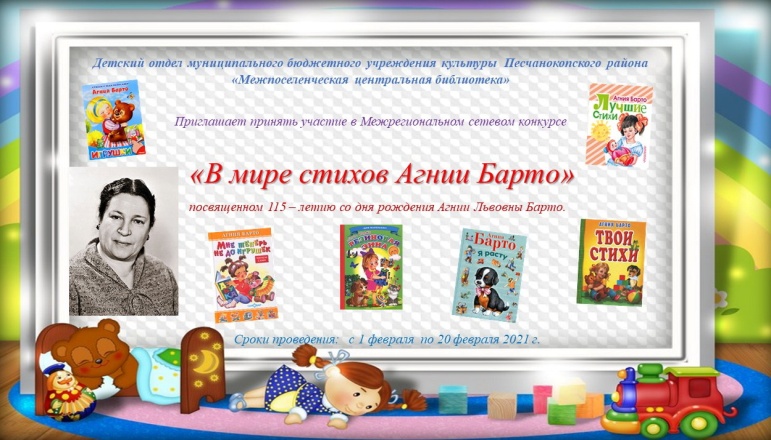 